	The Shire of Capel wishes to advise residents and the wider community that a portion of footpath parallel to South Western Highway Boyanup will commence construction.  The Shire of Capel thanks you for your patience whilst footpath construction works are carried out.  Should you have any enquiries or concerns regarding the works, please do not hesitate to contact Shire of Capel on 9727 0222.      NOTIFICATION OF WORKSScope of WORKSConstruct new footpath parallel to South Western Highway Works LOCATIONSouth Western Highway Boyanup railway crossing Nearest INTERSECTIONTurner Street and Bridge StreetPlanned START DATEMonday 11th December 2023 Planned FINISH DATESaturday 23rd December 2023 Traffic Management Water filled barriersSafety signageTraffic cones Pedestrian diversion signage  Contractor Jetline Kerbing Contractors / Forge Civil GUIDE ONLY: Footpath construction (blue line) 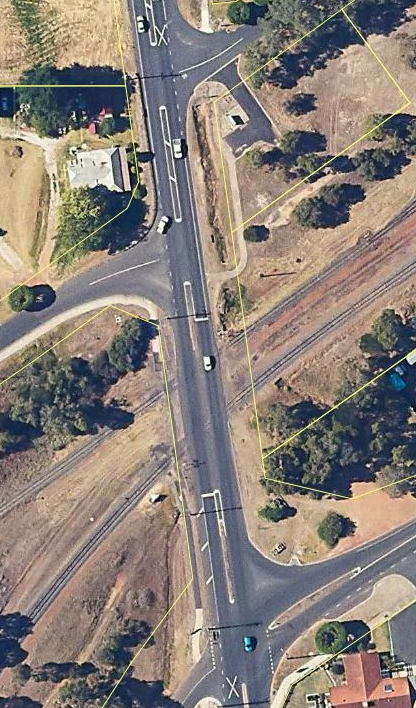 GUIDE ONLY: Footpath construction (blue line) 